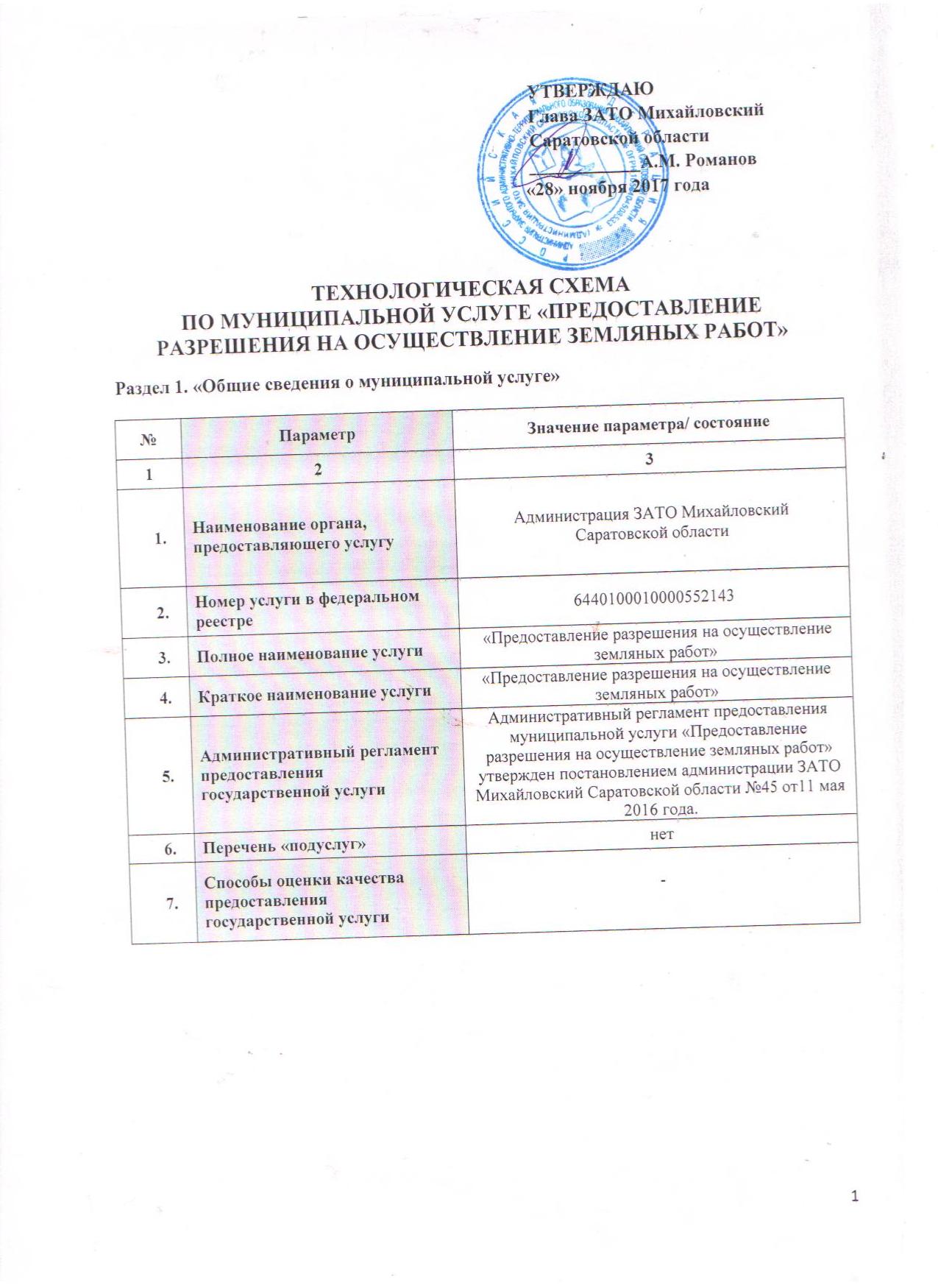 Раздел 2. «Общие сведения о «подуслугах»Раздел 4. «Документы, предоставляемые заявителем для получения «подуслуги»Раздел 5. «Документы и сведения, получаемые посредством межведомственного информационного взаимодействия»Раздел 6. Результат «подуслуги»Раздел 7. «Технологические процессы предоставления «подуслуги»Раздел 8. «Особенности предоставления  «подуслуги» в электронной форме»Приложение 1Главе ЗАТО МихайловскийСаратовской области_______________________________________Заявитель____________________________________________________(фамилия, имя, отчество физического лица,__________________________________________________________________наименование юридического лица,__________________________________________________________________почтовый адрес, телефон, факс)__________________________________________________________________ЗАЯВЛЕНИЕПрошу выдать разрешение на осуществление земляных работ
на земельном участке площадью __________ кв. м, расположенном
по адресу:____________________________________________________________ ________________________________________________________________________с нарушением дорожного покрытия ______ кв. м, асфальтового покрытия тротуара или дворовой территории ______ кв. м, газонов, скверов ______ кв. м.Наименование и виды работ: ______________________________________ ________________________________________________________________________________________________________________________________________________Период осуществления земляных работ: с «___»___________20___г.
по «___»___________20___г.Ответственное лицо за проведение работ:_______________________________________________________________(фамилия, имя, отчество, телефон)__________________________________________________________________При выполнении производства земляных работ гарантирую следующее:1. Выполняемые работы полностью обеспечить рабочей силой, материалами и средствами на производство земляных работ и восстановление нарушенных элементов благоустройства.2. Обязуюсь выполнять Правила благоустройства, озеленения, обеспечения чистоты и порядка на территории ЗАТО Михайловский Саратовской области, а также работы производить с выполнением 
условий, указанных в разрешении на осуществление земляных работ и в согласованном проекте.3. При окончании работ обязуюсь восстановить все элементы благоустройства и сдать работы по Акту об исполнении разрешения на осуществление земляных работ.4. За невыполнение данных обязательств несу ответственность
в соответствии с действующим законодательством Российской Федерации.5. В случае невыполнения работ по восстановлению элементов благоустройства, обязуюсь в бесспорном порядке по предъявленным счет- фактурам оплатить фактическую стоимость затрат по восстановлению нарушенных элементов благоустройства.«____»_____________ 20___ г.Приложение 2Форма заявленияГлаве ЗАТО МихайловскийСаратовской области_________________А,А.ИвановуЗаявитель_Иванов Иван Иванович, Саратовская область, п. Михайловский, ул. Ленина, 5ЗАЯВЛЕНИЕПрошу выдать разрешение на осуществление земляных работ
на земельном участке площадью 100 кв. м, расположенном
по адресу: Саратовская область, п. Михайловский, ул. Набережная 18 с нарушением дорожного покрытия 20 кв. м, асфальтового покрытия тротуара или дворовой территории  5 кв. м, Наименование и виды работ: насыпь Период осуществления земляных работ: с «01» июня 2017г.
по «30»  июня 2017г.Ответственное лицо за проведение работ: Петров Василий Петрович,   8 9091234567При выполнении производства земляных работ гарантирую следующее:1. Выполняемые работы полностью обеспечить рабочей силой, материалами и средствами на производство земляных работ и восстановление нарушенных элементов благоустройства.2. Обязуюсь выполнять Правила благоустройства, озеленения, обеспечения чистоты и порядка на территории ЗАТО Михайловский Саратовской области, а также работы производить с выполнением 
2условий, указанных в разрешении на осуществление земляных работ и в согласованном проекте.3. При окончании работ обязуюсь восстановить все элементы благоустройства и сдать работы по Акту об исполнении разрешения на осуществление земляных работ.4. За невыполнение данных обязательств несу ответственность
в соответствии с действующим законодательством Российской Федерации.5. В случае невыполнения работ по восстановлению элементов благоустройства, обязуюсь в бесспорном порядке по предъявленным счет- фактурам оплатить фактическую стоимость затрат по восстановлению нарушенных элементов благоустройства.«10» мая 2017 г.Срок предоставления в зависимости от условийСрок предоставления в зависимости от условийОснования отказа в приеме документовОснования отказа в предоставлении  «подуслуги»Основания приостановления предоставления  «подуслуги»Срок приостанов-ления предоставления  «подуслуги»Плата за предоставление «подуслуги»Плата за предоставление «подуслуги»Плата за предоставление «подуслуги»Способ обращения за получением «подуслуги» Способ получения результата «подуслуги»При подаче заявления по месту жительства (месту нахождения юр.лица)При подаче заявления не по месту жительства (по месту обращения)Основания отказа в приеме документовОснования отказа в предоставлении  «подуслуги»Основания приостановления предоставления  «подуслуги»Срок приостанов-ления предоставления  «подуслуги»Наличие платы (государственной пошлины) Реквизиты нормативного правового акта, являющегося основанием для взимания платы государственной пошлины) КБК для взимания платы (государственной пошлины), в том числе для МФЦСпособ обращения за получением «подуслуги» Способ получения результата «подуслуги»1234567891011выдача разрешения на осуществление земляных работвыдача разрешения на осуществление земляных работвыдача разрешения на осуществление земляных работвыдача разрешения на осуществление земляных работвыдача разрешения на осуществление земляных работвыдача разрешения на осуществление земляных работвыдача разрешения на осуществление земляных работвыдача разрешения на осуществление земляных работвыдача разрешения на осуществление земляных работвыдача разрешения на осуществление земляных работвыдача разрешения на осуществление земляных работ10 календарных  дней10 календарных днейнетотсутствие документов, перечисленных в пункте 2.6 Административного регламента, необходимых для предоставления муниципальной услугинет -нет--1. Личное обращение в орган2. Личное обращение в МФЦ;3. Единый портал государственных услуг и муниципальных услуг (функций)4. Почтовая связь1. Лично в органе2. Лично в МФЦ;3. Почтовой связьюРаздел 3. «Сведения о заявителях «подуслуги» «Выдача разрешения на осуществление земляных работ»Раздел 3. «Сведения о заявителях «подуслуги» «Выдача разрешения на осуществление земляных работ»Раздел 3. «Сведения о заявителях «подуслуги» «Выдача разрешения на осуществление земляных работ»Раздел 3. «Сведения о заявителях «подуслуги» «Выдача разрешения на осуществление земляных работ»Раздел 3. «Сведения о заявителях «подуслуги» «Выдача разрешения на осуществление земляных работ»Раздел 3. «Сведения о заявителях «подуслуги» «Выдача разрешения на осуществление земляных работ»Раздел 3. «Сведения о заявителях «подуслуги» «Выдача разрешения на осуществление земляных работ»Раздел 3. «Сведения о заявителях «подуслуги» «Выдача разрешения на осуществление земляных работ»Раздел 3. «Сведения о заявителях «подуслуги» «Выдача разрешения на осуществление земляных работ»Раздел 3. «Сведения о заявителях «подуслуги» «Выдача разрешения на осуществление земляных работ»№ п/п№ п/п№ п/пКатегории лиц, имеющих право на получение «подуслуги»Документ, подтверждающий правомочие заявителя соответствующей категории на получение «подуслуги»Установленные требования к документу, подтверждающему правомочие заявителя соответствующей категории на получение «подуслуги»Наличие возможности подачи заявления на предоставление «подуслуги» представителями заявителяИсчерпывающий перечень лиц, имеющих право на подачу заявления от имени заявителяНаименование документа, подтверждающего право подачи заявления от имени заявителяУстановленные требования к документу, подтверждающему право подачи заявления от имени заявителя1112345678 «Выдача разрешения на осуществление земляных работ» «Выдача разрешения на осуществление земляных работ» «Выдача разрешения на осуществление земляных работ» «Выдача разрешения на осуществление земляных работ» «Выдача разрешения на осуществление земляных работ» «Выдача разрешения на осуществление земляных работ» «Выдача разрешения на осуществление земляных работ» «Выдача разрешения на осуществление земляных работ» «Выдача разрешения на осуществление земляных работ» «Выдача разрешения на осуществление земляных работ»1.1.1.физические лица, заинтересованные в получении разрешения на осуществление земляных работ.документ, удостоверяющий личность заявителя:1.1. Паспорт гражданина Российской ФедерацииИмеет размер 88x125 мм, состоит из обложки, приклеенных к обложке форзацев и содержит 20 страниц, из них 14 страниц имеют нумерацию в орнаментальном оформлении, продублированную в центре страницы в фоновой сетке. В паспорт вносятся:ФИО, пол, дата и место рождения гражданина, сведения о регистрации гражданина по месту жительства и снятии его с регистрационного учёта;о воинской обязанности граждан, достигших 18-летнего возраста;о регистрации и расторжении брака;о детях, не достигших 14-летнего возраста.В паспорт запрещается вносить сведения, отметки и записи, не предусмотренные Положением о паспорте гражданина Российской Федерации. Паспорт, в который внесены подобные сведения, отметки или записи, является недействительным.Паспорт гражданина действует:от 14 лет — до достижения 20-летнего возраста;от 20 лет — до достижения 45-летнего возраста;от 45 лет — бессрочно.Бланка паспорта гражданина Российской Федерации оформляется на едином бланке для всей РФ на русском языке.  Не должен содержать подчисток, приписок, зачеркнутых слов и других исправлений, повреждений, наличие которых не позволяет однозначно истолковать их содержание.Имеетсяпредставитель заявителя, действующий в силу полномочий, основанных на оформленной в установленном законодательством Российской Федерации порядке доверенности, на указании федерального закона либо на акте уполномоченного на то государственного органа или органа местного самоуправления либо законный представительДоверенностьДолжна быть действительной на срок обращения за предоставлением услуги.Не должна содержать подчисток, приписок, исправлений.Не должен иметь повреждений, наличие которых не позволяет однозначно истолковать её содержание1.1.1.физические лица, заинтересованные в получении разрешения на осуществление земляных работ.1.2. Временное удостоверение личности гражданина Российской ФедерацииВременное удостоверение личности гражданина Российской Федерации (форма №2П ) является документом ограниченного срока действия и должно содержать следующие сведения о гражданах:фамилия, имя и отчество;дата рождения; место рождения;адрес места жительства. Размер временного удостоверения 176 x 125 мм, изготовляется на перфокарточной бумаге. Имеетсяпредставитель заявителя, действующий в силу полномочий, основанных на оформленной в установленном законодательством Российской Федерации порядке доверенности, на указании федерального закона либо на акте уполномоченного на то государственного органа или органа местного самоуправления либо законный представительДоверенностьДолжна быть действительной на срок обращения за предоставлением услуги.Не должна содержать подчисток, приписок, исправлений.Не должен иметь повреждений, наличие которых не позволяет однозначно истолковать её содержание1.1.1.физические лица, заинтересованные в получении разрешения на осуществление земляных работ.1.3. Удостоверение личности военнослужащего РФ Удостоверение личности военнослужащего  должны содержать следующие сведения о гражданах:а) фамилия, имя и отчество;б) дата рождения;в) место жительства;г) семейное положение;д) образование;е) место работы;ж) годность к военной службе по состоянию здоровья;з) основные антропометрические данные;и) наличие военно-учетных и гражданских специальностей;к) наличие первого спортивного разряда или спортивного звания;л) наличие бронирования военнообязанного за органом государственной власти, органом местного самоуправления или организацией на периоды мобилизации, военного положения и в военное время;м) наличие отсрочки от призыва на военную службу у призывника с указанием нормы Федерального закона "О воинской обязанности и военной службе" (подпункта, пункта, статьи), в соответствии с которой она предоставлена, даты заседания призывной комиссии, предоставившей отсрочку от призыва на военную службу, и номера протокола.Имеетсяпредставитель заявителя, действующий в силу полномочий, основанных на оформленной в установленном законодательством Российской Федерации порядке доверенности, на указании федерального закона либо на акте уполномоченного на то государственного органа или органа местного самоуправления либо законный представительДоверенностьДолжна быть действительной на срок обращения за предоставлением услуги.Не должна содержать подчисток, приписок, исправлений.Не должен иметь повреждений, наличие которых не позволяет однозначно истолковать её содержание1.1.1.физические лица, заинтересованные в получении разрешения на осуществление земляных работ.1.4. Общегражданский заграничный паспорт гражданина для прибывших на временное жительство в Российскую Федерацию граждан России, постоянно проживающих за границей.Общегражданский заграничный паспорт гражданина для прибывших на временное жительство в Российскую Федерацию граждан России, постоянно проживающих за границей  должен содержать  следующие сведения: наименование страны из которой прибыл; сведения о личности гражданина: фамилия, имя, отчество, пол, дата рождения и место рождения.
 В паспорте производятся отметки: о регистрации гражданина по месту временной регистрации и снятии его с регистрационного учета - соответствующими органами регистрационного учета.Имеетсяпредставитель заявителя, действующий в силу полномочий, основанных на оформленной в установленном законодательством Российской Федерации порядке доверенности, на указании федерального закона либо на акте уполномоченного на то государственного органа или органа местного самоуправления либо законный представительДоверенностьДолжна быть действительной на срок обращения за предоставлением услуги.Не должна содержать подчисток, приписок, исправлений.Не должен иметь повреждений, наличие которых не позволяет однозначно истолковать её содержание1.1.1.физические лица, заинтересованные в получении разрешения на осуществление земляных работ.1.5. Паспорт моряка.В паспорте моряка указываются следующие сведения о владельце паспорта:гражданство; фамилия, имя, отчество; дата и место рождения; описание личности; должность с указанием наименования судна и судовладельца,  наименование органа, должность и фамилию лица, выдавшего паспорт; дату выдачи и срок действия паспорта; отметки о продлении срока действия паспорта, об изменениях служебного положения его владельца, о выезде его из РФ и въезде в РФ; личную фотографию и подпись владельца паспорта.
Паспорт моряка выдается на срок до 5 лет. Действие его может быть продлено один раз на срок до 5 лет, по истечении которого паспорт подлежит замене. Владельцу паспорта моряка разрешается въезд в Российскую Федерацию по паспорту моряка в течение года по окончании срока действия паспорта.  Документ не должен содержать подчисток, приписок, зачеркнутых слов и других исправлений. повреждений, наличие которых не позволяет однозначно истолковать их содержание.Имеетсяпредставитель заявителя, действующий в силу полномочий, основанных на оформленной в установленном законодательством Российской Федерации порядке доверенности, на указании федерального закона либо на акте уполномоченного на то государственного органа или органа местного самоуправления либо законный представительдокумент, удостоверяющий личность представителя заявителяДолжен быть действительным на срок обращения за предоставлением услуги.Не должен содержать подчисток, приписок, исправлений.Не должен иметь повреждений, наличие которых не позволяет однозначно истолковать его содержание1.1.1.физические лица, заинтересованные в получении разрешения на осуществление земляных работ.1.6. Удостоверение беженца.Удостоверение беженца должен содержать  следующие сведения: а) фамилия, имя, отчество (при наличии) владельца удостоверения;
б) число, месяц и год рождения владельца удостоверения;
в) место рождения владельца удостоверения;
г) гражданство владельца удостоверения (для лиц без гражданства делается запись "лицо без гражданства");
д) пол владельца удостоверения;
е) даты выдачи и окончания срока действия удостоверения;
ж) наименование территориального органа Федеральной миграционной службы, выдавшего удостоверение;
з) номер личного дела лица, признанного беженцем;
и) сведения о членах семьи владельца удостоверения, не достигших возраста 18 лет, прибывших с ним;
к) отметки о постановке владельца удостоверения на миграционный учет;
л) записи о продлении срока действия удостоверения;
м) наименование территориального органа Федеральной миграционной службы, продлившего срок действия удостоверения;
н) сведения о семейном положении владельца удостоверения.
В удостоверении делаются отметки органов записи актов гражданского состояния. 
В удостоверение вклеивается черно-белая фотография владельца удостоверения анфас без головного убора размером 35 x 45 мм, изготовленная на белой матовой бумаге. Допускается использование фотографий в головных уборах, не скрывающих овал лица, если религиозные убеждения владельца удостоверения не позволяют показываться перед посторонними лицами без головных уборов.Имеетсяпредставитель заявителя, действующий в силу полномочий, основанных на оформленной в установленном законодательством Российской Федерации порядке доверенности, на указании федерального закона либо на акте уполномоченного на то государственного органа или органа местного самоуправления либо законный представительдокумент, удостоверяющий личность представителя заявителяДолжен быть действительным на срок обращения за предоставлением услуги.Не должен содержать подчисток, приписок, исправлений.Не должен иметь повреждений, наличие которых не позволяет однозначно истолковать его содержание1.1.1.физические лица, заинтересованные в получении разрешения на осуществление земляных работ.1.7. Вид на жительство лица без гражданства.Вид на жительство содержит следующие сведения: фамилию, имя (написанные буквами русского и латинского алфавитов), дату и место рождения, пол, гражданство иностранного гражданина, номер и дату принятия решения о выдаче вида на жительство, срок действия вида на жительство, наименование органа исполнительной власти, выдавшего вид на жительство, и оформляется в виде документа по форме, утверждаемой федеральным органом исполнительной власти в сфере миграции. Документ не должен содержать подчисток, приписок, зачеркнутых слов и других исправлений. повреждений, наличие которых не позволяет однозначно истолковать их содержание. Имеетсяпредставитель заявителя, действующий в силу полномочий, основанных на оформленной в установленном законодательством Российской Федерации порядке доверенности, на указании федерального закона либо на акте уполномоченного на то государственного органа или органа местного самоуправления либо законный представительдокумент, удостоверяющий личность представителя заявителяДолжен быть действительным на срок обращения за предоставлением услуги.Не должен содержать подчисток, приписок, исправлений.Не должен иметь повреждений, наличие которых не позволяет однозначно истолковать его содержание1.1.1.физические лица, заинтересованные в получении разрешения на осуществление земляных работ.1.8. Вид на жительство иностранного гражданина и действительных документов, удостоверяющих его личность и признаваемых Российской Федерацией в этом качествеБланк вида на жительство , выдаваемого иностранному гражданину (далее именуется - бланк) размером 125 x 88 мм содержит 16 страниц (без обложки), прошитых нитью по линии сгиба.
Серия и номер бланка воспроизведены в нижней части 1, 3, 7, 8, 9, 10, 11, 12 и 16 страниц, а также на внутренней странице задней части обложки в верхнем правом углу. Серия бланка обозначается числами "82" и "83", номера представляют собой 7-разрядное число.
Обложка бланка, синего цвета, изготавливается из износостойкого материала. а обложке бланка в верхней части в 2 строки размещена надпись "Российская Федерация", в центре воспроизводится золотистый тисненый Государственный герб Российской Федерации (далее именуется - герб) на щите. Под изображением герба в 3 строки размещена надпись "Вид на жительство иностранного гражданина".
Страницы 4 - 8 и 13 предназначены для размещения служебных отметок, в том числе отметки налогового органа об идентификационном номере налогоплательщика, отметки о регистрации и перерегистрации по месту жительства.
Страницы 9 - 12 предназначены для размещения служебной отметки о продлении вида на жительство.На странице 16 буквами "М.П." обозначено место для печати и размещен следующий текст: "Вид на жительство иностранного гражданина, Номер, дата принятия решения, Дата выдачи документа, Действителен по, Подпись, фамилия должностного лица.".7. Внутренняя страница задней части обложки предназначена для размещения персональных данных владельца вида на жительство. На оставшейся части страницы размещаются фотография владельца вида на жительство размером 35 x 45 ммИмеетсяпредставитель заявителя, действующий в силу полномочий, основанных на оформленной в установленном законодательством Российской Федерации порядке доверенности, на указании федерального закона либо на акте уполномоченного на то государственного органа или органа местного самоуправления либо законный представительдокумент, удостоверяющий личность представителя заявителяДолжен быть действительным на срок обращения за предоставлением услуги.Не должен содержать подчисток, приписок, исправлений.Не должен иметь повреждений, наличие которых не позволяет однозначно истолковать его содержание22юридические лица, заинтересованные в получении разрешения на осуществление земляных работ.юридические лица, заинтересованные в получении разрешения на осуществление земляных работ.Учредительные документыЛисты устава организации должны быть пронумерованы, прошнурованы, скреплены печатью организации (при наличии печати). В уставе должны быть прописаны виды экономической деятельности, относящиеся к получению подуслугиИмеетсяпредставитель заявителя, действующий в силу полномочий, основанных на оформленной в -установленном законодательством Российской Федерации порядке доверенности, на указании федерального закона либо на акте уполномоченного на то государственного органа или органа местного самоуправления либо законный представительдокумент, удостоверяющий личность представителя заявителяДолжен быть действительным на срок обращения за предоставлением услуги.Не должен содержать подчисток, приписок, исправлений.Не должен иметь повреждений, наличие которых не позволяет однозначно истолковать его содержание22юридические лица, заинтересованные в получении разрешения на осуществление земляных работ.юридические лица, заинтересованные в получении разрешения на осуществление земляных работ.Учредительные документыЛисты устава организации должны быть пронумерованы, прошнурованы, скреплены печатью организации (при наличии печати). В уставе должны быть прописаны виды экономической деятельности, относящиеся к получению подуслугиИмеетсяпредставитель заявителя, действующий в силу полномочий, основанных на оформленной в -установленном законодательством Российской Федерации порядке доверенности, на указании федерального закона либо на акте уполномоченного на то государственного органа или органа местного самоуправления либо законный представительдокумент, подтверждающий полномочия представителя заявителя действовать от имени юридического лицаОригинал или копию документа, заверенный печатью и подписью руководителя юридического лица№ п/пКатегория  документаНаименования документов, которые представляет заявитель для получения «подуслуги»Количество необходимых экземпляров документа с указанием подлинник/копияДокумент, предоставляемый по условиюУстановленные требования к документуФорма (шаблон) документаОбразец документа/заполнения документа12345678 «Выдача разрешения на осуществление земляных работ» «Выдача разрешения на осуществление земляных работ» «Выдача разрешения на осуществление земляных работ» «Выдача разрешения на осуществление земляных работ» «Выдача разрешения на осуществление земляных работ» «Выдача разрешения на осуществление земляных работ» «Выдача разрешения на осуществление земляных работ» «Выдача разрешения на осуществление земляных работ»1.заявлениезаявление1 оригиналДействия:Формирование в делонетне должно со-держать подчист-ки либо приписки, зачеркнутые слова или другие испра-вления.в электронном ви-де должно быть заполнено соглас-но представленной на Едином порта-ле форме.Приложение 1Приложение 2 2.документ, удо-стоверяющий ли-чность заявителяПаспорт гражданина Российской Федерации1 оригиналДействия:Установление личности заявителяпредставляется один из указанных документов Имеет размер 88x125 мм, состоит из обложки, приклеенных к обложке форзацев и содержит 20 страниц, из них 14 страниц имеют нумерацию в орнаментальном оформлении, продублированную в центре страницы в фоновой сетке. В паспорт вносятся:ФИО, пол, дата и место рождения гражданина, сведения о регистрации гражданина по месту жительства и снятии его с регистрационного учёта;о воинской обязанности граждан, достигших 18-летнего возраста;о регистрации и расторжении брака;о детях, не достигших 14-летнего возраста.В паспорт запрещается вносить сведения, отметки и записи, не предусмотренные Положением о паспорте гражданина Российской Федерации. Паспорт, в который внесены подобные сведения, отметки или записи, является недействительным.Паспорт гражданина действует:от 14 лет — до достижения 20-летнего возраста;от 20 лет — до достижения 45-летнего возраста;от 45 лет — бессрочно.Бланка паспорта гражданина Российской Федерации оформляется на едином бланке для всей РФ на русском языке.  Не должен содержать подчисток, приписок, зачеркнутых слов и других исправлений, повреждений, наличие которых не позволяет однозначно истолковать их содержание.2.документ, удо-стоверяющий ли-чность заявителяВременное удостоверение личности гражданина Российской Федерациидля утративших паспорт граждан, а также для граждан, в отношении которых до выдачи паспорта проводится дополнительная проверкаВременное удостоверение личности гражданина Российской Федерации (форма №2П ) является документом ограниченного срока действия и должно содержать следующие сведения о гражданах:фамилия, имя и отчество;дата рождения; место рождения;адрес места жительства. Размер временного удостоверения 176 x 125 мм, изготовляется на перфокарточной бумаге. 2.документ, удо-стоверяющий ли-чность заявителяУдостоверение личности военнослужащего РФ представляется в случае отнесения заявителя к соответствующей категорииУдостоверение личности военнослужащего  должны содержать следующие сведения о гражданах:а) фамилия, имя и отчество;б) дата рождения;в) место жительства;г) семейное положение;д) образование;е) место работы;ж) годность к военной службе по состоянию здоровья;з) основные антропометрические данные;и) наличие военно-учетных и гражданских специальностей;к) наличие первого спортивного разряда или спортивного звания;л) наличие бронирования военнообязанного за органом государственной власти, органом местного самоуправления или организацией на периоды мобилизации, военного положения и в военное время;м) наличие отсрочки от призыва на военную службу у призывника с указанием нормы Федерального закона "О воинской обязанности и военной службе" (подпункта, пункта, статьи), в соответствии с которой она предоставлена, даты заседания призывной комиссии, предоставившей отсрочку от призыва на военную службу, и номера протокола.2.документ, удо-стоверяющий ли-чность заявителяОбщегражданский заграничный паспорт гражданина для прибывших на временное жительство в Российскую Федерацию граждан России, постоянно проживающих за границей.представляется в случае отнесения заявителя к соответствующей категорииОбщегражданский заграничный паспорт гражданина для прибывших на временное жительство в Российскую Федерацию граждан России, постоянно проживающих за границей  должен содержать  следующие сведения: наименование страны из которой прибыл; сведения о личности гражданина: фамилия, имя, отчество, пол, дата рождения и место рождения.
 В паспорте производятся отметки: о регистрации гражданина по месту временной регистрации и снятии его с регистрационного учета - соответствующими органами регистрационного учета.2.документ, удо-стоверяющий ли-чность заявителяПаспорт моряка.представляется в случае отнесения заявителя к соответствующей категорииВ паспорте моряка указываются следующие сведения о владельце паспорта:гражданство; фамилия, имя, отчество; дата и место рождения; описание личности; должность с указанием наименования судна и судовладельца,  наименование органа, должность и фамилию лица, выдавшего паспорт; дату выдачи и срок действия паспорта; отметки о продлении срока действия паспорта, об изменениях служебного положения его владельца, о выезде его из РФ и въезде в РФ; личную фотографию и подпись владельца паспорта.
Паспорт моряка выдается на срок до 5 лет. Действие его может быть продлено один раз на срок до 5 лет, по истечении которого паспорт подлежит замене. Владельцу паспорта моряка разрешается въезд в Российскую Федерацию по паспорту моряка в течение года по окончании срока действия паспорта.  Документ не должен содержать подчисток, приписок, зачеркнутых слов и других исправлений. повреждений, наличие которых не позволяет однозначно истолковать их содержание.2.документ, удо-стоверяющий ли-чность заявителяУдостоверение беженца.представляется в случае отнесения заявителя к соответствующей категорииУдостоверение беженца должен содержать  следующие сведения: а) фамилия, имя, отчество (при наличии) владельца удостоверения;
б) число, месяц и год рождения владельца удостоверения;
в) место рождения владельца удостоверения;
г) гражданство владельца удостоверения (для лиц без гражданства делается запись "лицо без гражданства");
д) пол владельца удостоверения;
е) даты выдачи и окончания срока действия удостоверения;
ж) наименование территориального органа Федеральной миграционной службы, выдавшего удостоверение;
з) номер личного дела лица, признанного беженцем;
и) сведения о членах семьи владельца удостоверения, не достигших возраста 18 лет, прибывших с ним;
к) отметки о постановке владельца удостоверения на миграционный учет;
л) записи о продлении срока действия удостоверения;
м) наименование территориального органа Федеральной миграционной службы, продлившего срок действия удостоверения;
н) сведения о семейном положении владельца удостоверения.
В удостоверении делаются отметки органов записи актов гражданского состояния. 
В удостоверение вклеивается черно-белая фотография владельца удостоверения анфас без головного убора размером 35 x 45 мм, изготовленная на белой матовой бумаге. Допускается использование фотографий в головных уборах, не скрывающих овал лица, если религиозные убеждения владельца удостоверения не позволяют показываться перед посторонними лицами без головных уборов.2.документ, удо-стоверяющий ли-чность заявителяВид на жительство лица без гражданства.представляется в случае отнесения заявителя к соответствующей категорииВид на жительство содержит следующие сведения: фамилию, имя (написанные буквами русского и латинского алфавитов), дату и место рождения, пол, гражданство иностранного гражданина, номер и дату принятия решения о выдаче вида на жительство, срок действия вида на жительство, наименование органа исполнительной власти, выдавшего вид на жительство, и оформляется в виде документа по форме, утверждаемой федеральным органом исполнительной власти в сфере миграции. Документ не должен содержать подчисток, приписок, зачеркнутых слов и других исправлений. повреждений, наличие которых не позволяет однозначно истолковать их содержание. 2.документ, удо-стоверяющий ли-чность заявителяВид на жительство иностранного гражданина и действительных документов, удостоверяющих его личность и признаваемых Российской Федерацией в этом качестве;представляется в случае отнесения заявителя к соответствующей категорииБланк вида на жительство , выдаваемого иностранному гражданину (далее именуется - бланк) размером 125 x 88 мм содержит 16 страниц (без обложки), прошитых нитью по линии сгиба.
Серия и номер бланка воспроизведены в нижней части 1, 3, 7, 8, 9, 10, 11, 12 и 16 страниц, а также на внутренней странице задней части обложки в верхнем правом углу. Серия бланка обозначается числами "82" и "83", номера представляют собой 7-разрядное число.
Обложка бланка, синего цвета, изготавливается из износостойкого материала. а обложке бланка в верхней части в 2 строки размещена надпись "Российская Федерация", в центре воспроизводится золотистый тисненый Государственный герб Российской Федерации (далее именуется - герб) на щите. Под изображением герба в 3 строки размещена надпись "Вид на жительство иностранного гражданина".
Страницы 4 - 8 и 13 предназначены для размещения служебных отметок, в том числе отметки налогового органа об идентификационном номере налогоплательщика, отметки о регистрации и перерегистрации по месту жительства.
Страницы 9 - 12 предназначены для размещения служебной отметки о продлении вида на жительство.На странице 16 буквами "М.П." обозначено место для печати и размещен следующий текст: "Вид на жительство иностранного гражданина, Номер, дата принятия решения, Дата выдачи документа, Действителен по, Подпись, фамилия должностного лица.".7. Внутренняя страница задней части обложки предназначена для размещения персональных данных владельца вида на жительство. На оставшейся части страницы размещаются фотография владельца вида на жительство размером 35 x 45 мм3.проектная доку-ментация с гра-фическими мате-риалами, согла-сованная с: вла-дельцами инже-нерных сору-жений и комму-никаций, распо-ложенных в зоне производства земляных работ; дорожными службами и под-разделением ГИБДД.проект (схема) проведения земля-ных работ. 1 оригиналДействия:Формирование в делонетне должно со-держать подчист-ки либо приписки, зачеркнутые слова или другие испра-вления.4.обязательство по восстановлению нарушенного благоустройства после проведе-ния земляных работ.заявление об обязательстве вос-становления нару-шенного благоус-тройства .1 оригиналДействия:Формирование в делонетне должно со-держать подчист-ки либо приписки, зачеркнутые слова или другие испра-вления.5.график произ-водства работ .график произ-водства работ.1 оригиналДействия:Формирование в делонетне должно со-держать подчист-ки либо приписки, зачеркнутые слова или другие испра-вления.6.копия приказа о назначении от-ветственного за производство работкопия приказа1 оригиналДействия:Формирование в делонетне должно со-держать подчист-ки либо приписки, зачеркнутые слова или другие испра-вления.7.копии договоров заказчика на вы-полнение под-рядных работ.копия договора1 оригиналДействия:Формирование в делопри наличии подрядных работне должно со-держать подчист-ки либо приписки, зачеркнутые слова или другие испра-вления.8.копии договоров с подрядными организациями, привлекаемыми для проведения восстановитель-ных работ и работ по бла-гоустройству, с указанием графи-ка работ в преде-лах запрашива-емого срока.копия договора и график производ-ства работ.1 оригиналДействия:Формирование в делопри наличии подрядных работне должно со-держать подчист-ки либо приписки, зачеркнутые слова или другие испра-вления.9.схема орга-низации движе-ния транспорта и пешеходов сог-ласованную с подразделением ГИБДД.схема организации движения транс-порта и пешеходов.1 оригиналДействия:Формирование в делов случае закрытия или ограничения движения на период производства работ.оформление в установленном за-конодательством Российской Фе-дерации порядке. не должно со-держать подчист-ки либо приписки, зачеркнутые слова или другие испра-вления.Реквизиты актуальной технологической карты межведомственного взаимодействияНаименование запрашиваемого документа (сведения)Перечень и состав сведений, запрашиваемых в рамках межведомственного информационного взаимодействияНаименование органа (организации), направляющего(ей) межведомственный запросНаименование органа (организации), в адрес которого(ой) направляется межведомственный запросSID электронного сервисаСрок осуществления межведомственного информационного взаимодействия Форма (шаблон) межведомственного запросаОбразец заполнения формы межведомственного запроса123456789 «Предоставление  разрешения на осуществление земляных работ» «Предоставление  разрешения на осуществление земляных работ» «Предоставление  разрешения на осуществление земляных работ» «Предоставление  разрешения на осуществление земляных работ» «Предоставление  разрешения на осуществление земляных работ» «Предоставление  разрешения на осуществление земляных работ» «Предоставление  разрешения на осуществление земляных работ» «Предоставление  разрешения на осуществление земляных работ» «Предоставление  разрешения на осуществление земляных работ»---------№Документ/документы, являющиеся результатом «подуслуги»Требования к документу/ документам, являющимся результатом «подуслуги»Требования к документу/ документам, являющимся результатом «подуслуги»Характеристика результата (положительный/ отрицательный)Форма документа/ документов, являющимся результатом «подуслуги» Образец документа/ документов, являющихся результатом «подуслуги» Способ получения результатаСрок хранения невостребованных заявителем результатовСрок хранения невостребованных заявителем результатовСрок хранения невостребованных заявителем результатов№Документ/документы, являющиеся результатом «подуслуги»Требования к документу/ документам, являющимся результатом «подуслуги»Требования к документу/ документам, являющимся результатом «подуслуги»Характеристика результата (положительный/ отрицательный)Форма документа/ документов, являющимся результатом «подуслуги» Образец документа/ документов, являющихся результатом «подуслуги» Способ получения результатав органев органев МФЦ12334567889 «Выдача разрешения на осуществление земляных работ». «Выдача разрешения на осуществление земляных работ». «Выдача разрешения на осуществление земляных работ». «Выдача разрешения на осуществление земляных работ». «Выдача разрешения на осуществление земляных работ». «Выдача разрешения на осуществление земляных работ». «Выдача разрешения на осуществление земляных работ». «Выдача разрешения на осуществление земляных работ». «Выдача разрешения на осуществление земляных работ». «Выдача разрешения на осуществление земляных работ». «Выдача разрешения на осуществление земляных работ».1.Разрешение на осуществление земляных работ.На бумажном носителе, на бланке.Подписывается должностным лицом, уполномоченным на рассмотрение заявления.положительныйположительныйПриложить свою формуПриложить свой образец1. Лично в органе2. Лично в МФЦ;3. Почтовой связьюПостоянно1 месяц1 месяц2.уведомление об отказе в выдаче разрешения на осуществление земляных работ.На бумажном носителе, на бланке.Подписывается должностным лицом, уполномоченным на рассмотрение заявления.отрицательныйотрицательныйПриложить свою формуПриложить свой образец1. Лично в органе2. Лично в МФЦ;3. ПочтовойПостоянно1 месяц1 месяц№ п/пНаименование процедуры процессаОсобенности исполнения процедуры процессаСроки исполнения процедуры (процесса)Исполнитель процедуры процессаРесурсы, необходимые для выполнения процедуры процессаФормы документов, необходимые для выполнения процедуры процесса1234567 «Выдача разрешения на осуществление земляных работ». «Выдача разрешения на осуществление земляных работ». «Выдача разрешения на осуществление земляных работ». «Выдача разрешения на осуществление земляных работ». «Выдача разрешения на осуществление земляных работ». «Выдача разрешения на осуществление земляных работ». «Выдача разрешения на осуществление земляных работ».1.1 прием, регистрация заявления и документов1.1 прием, регистрация заявления и документов1.1 прием, регистрация заявления и документов1.1 прием, регистрация заявления и документов1.1 прием, регистрация заявления и документов1.1 прием, регистрация заявления и документов1.1 прием, регистрация заявления и документов1Прием поступивших заявления и документовПрисвоение регистрационного номера15 мин.Специалист ответственный за предоставление услуги, специалист МФЦТехническое и документационное обеспечение Расписка2Направление документов в ОМСУ(посредством курьерской доставки)Если документы предоставлены в МФЦ2 рабочих дняСпециалист ответственный за предоставление услуги, специалист МФЦТехническое и документационное обеспечениеСопроводительное письмо-реестрФормирование и направление межведомственных запросов в органы власти (организации), участвующие в предоставлении услугиФормирование и направление межведомственных запросов в органы власти (организации), участвующие в предоставлении услугиФормирование и направление межведомственных запросов в органы власти (организации), участвующие в предоставлении услугиФормирование и направление межведомственных запросов в органы власти (организации), участвующие в предоставлении услугиФормирование и направление межведомственных запросов в органы власти (организации), участвующие в предоставлении услугиФормирование и направление межведомственных запросов в органы власти (организации), участвующие в предоставлении услугиФормирование и направление межведомственных запросов в органы власти (организации), участвующие в предоставлении услуги1формирование и напра-вление межведомственных запросов в органы власти (организации),участвующие в предоставлении услугинаправление межведом-ственного запроса в бу-мажном виде допускается только в случае невозмож-ности направления межве-домственных запросов в электронной форме в связи с подтвержденной технической недоступ-ностью или неработоспо-собностью веб-сервисов органов, предоставляя-ющих муниципальные услуги.2 рабочих дняОМСУДокументационное обеспечение, технологическое обеспечение (наличие необходимого оборудования: принтера, сканера, МФУ), программное обеспечение Сопроводительное письмо1.3. Рассмотрение заявления и представленных документов и принятие решения по подготовке результата предоставления муниципальной услуги1.3. Рассмотрение заявления и представленных документов и принятие решения по подготовке результата предоставления муниципальной услуги1.3. Рассмотрение заявления и представленных документов и принятие решения по подготовке результата предоставления муниципальной услуги1.3. Рассмотрение заявления и представленных документов и принятие решения по подготовке результата предоставления муниципальной услуги1.3. Рассмотрение заявления и представленных документов и принятие решения по подготовке результата предоставления муниципальной услуги1.3. Рассмотрение заявления и представленных документов и принятие решения по подготовке результата предоставления муниципальной услуги1.3. Рассмотрение заявления и представленных документов и принятие решения по подготовке результата предоставления муниципальной услуги1.Рассмотрение заявления и представленных документов и принятие решения по подготовке результата предоставления муниципальной услугиспециалист, ответственный за предоставление муниципальной услуги:1) проводит проверку наличия документов, необходимых для принятия решения о предоставлении муниципальной услуги;2) подготавливает проект разрешения на ввод объекта в эксплуатацию либо уведомление о мотивированном отказе в выдаче разрешения на ввод объекта в эксплуатацию;5) обеспечивает согласование уполномоченным должностным лицом и подписание уполномоченным должностным лицом указанных в подпункте 2) проектов документов.В течении 1 календарного дняОМСУДокументационное обеспечение (формы для заполнения заявления на получение мунуслуги), технологическое обеспечение (наличие необходимого оборудования: принтера, сканера, МФУ), программное обеспечение, кадровое обеспечение (курьер)2.Регистрация результата предоставления муниципальной услугиСпециалист, ответственный за предоставление муниципальной услуги, регистрирует результат предоставления муниципальной услуги в журнале / электронной базе данных, путем присвоения регистрационного номера разрешению на ввод объекта в эксплуатацию либо уведомлению о мотивированном отказе в выдаче разрешения на ввод объекта в эксплуатацию.В течении 1 календарного дняОМСУДокументационное обеспечение (формы для заполнения заявления на получение мунуслуги), технологическое обеспечение (наличие необходимого оборудования: принтера, сканера, МФУ), программное обеспечение, кадровое обеспечение (курьер)1.4.  Выдача (направление) заявителю результата предоставления муниципальной услуги1.4.  Выдача (направление) заявителю результата предоставления муниципальной услуги1.4.  Выдача (направление) заявителю результата предоставления муниципальной услуги1.4.  Выдача (направление) заявителю результата предоставления муниципальной услуги1.4.  Выдача (направление) заявителю результата предоставления муниципальной услуги1.4.  Выдача (направление) заявителю результата предоставления муниципальной услуги1.4.  Выдача (направление) заявителю результата предоставления муниципальной услуги1.Уведомление МФЦ о готовности результатаВ случае, если в качестве способа получения результата, указанного заявителем при обращении за предоставлением муниципальной услуги, выбран МФЦВ течение 1  рабочего дняСпециалист органа, ответственный за прием и регистрациюТехническое и документационное обеспечение-2.Направление результата в МФЦВ случае, если в качестве способа получения результата, указанного заявителем при обращении за предоставлением муниципальной услуги, выбран МФЦВ течение 1 рабочего дняСпециалист органа, ответственный за прием и регистрацию, специалист МФЦТехническое и документационное обеспечениеСопроводительное письмо-реестр (приложение № 3)3.Выдача (направление) заявителю результата предоставления муниципальной услугиВ случае, если в качестве способа получения результата, указанного заявителем при обращении за предоставлением муниципальной услуги выбран МФЦВ течение одного рабочего дняМФЦ, ОМСУТехническое и документационное обеспечениеСпособ получения заявителем информации  о сроках  и порядке предоставления «подуслуги»Способ записи на прием в орган, МФЦ для подачи запроса о предоставлении «подуслуги»Способ формирования запроса о предоставления «подуслуги»Способ приема и регистрации органом, предоставляющим услугу, запроса и иных документов, необходимых для предоставления «подуслуги»Способ оплаты заявителем государственной пошлины или иной платы, взимаемой за предоставление «подуслуги»Способ получения сведений о ходе выполнения запроса о предоставлении «подуслуги»Способ подачи жалобы на нарушение порядка предоставления «подуслуги» и досудебного (внесудебного) обжалования решений и действий (бездействия) органа в процессе получения «подуслуги»123456Выдача разрешения на осуществление земляных работВыдача разрешения на осуществление земляных работВыдача разрешения на осуществление земляных работВыдача разрешения на осуществление земляных работВыдача разрешения на осуществление земляных работВыдача разрешения на осуществление земляных работВыдача разрешения на осуществление земляных работ1. Официальный сайт органа местного самоуправления;2. Единый портал государственных и муниципальных услуг (функций)нетчерез экранную форму на Едином портале государственных и муниципальных услуг (функций)не требуется предоставления документов на бумажном носителе-Личный кабинет заявителя на Едином портале государственных и муниципальных услуг (функций); электронная почта заявителя1. Официальный сайт органа местного самоуправления(mihailovski.ru);2. Единый портал государственных и муниципальных услуг (функций);3. электронная почта(подпись)(инициалы, фамилия)Иванов И. И.(подпись)(инициалы, фамилия)